ОТЧЕТдепутата Думы Нижнеудинского муниципального образованияперед избирателями избирательного округа № 2 «Фабричный»ХРОМЕНКОВ ОЛЕГ АЛЕКСАНДРОВИЧ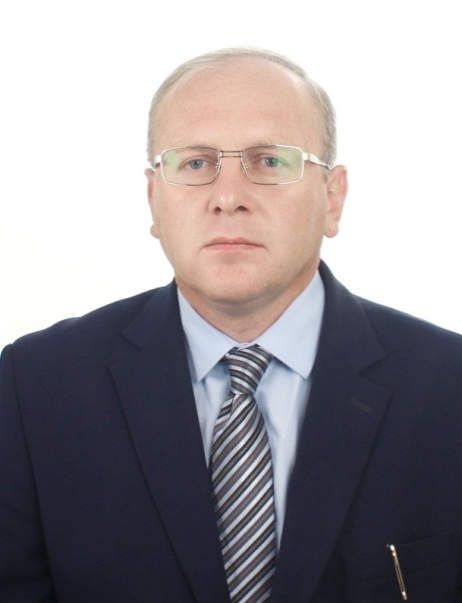 Дата рождения: 06.06.1977 г.Место рождения: г. НижнеудинскОбразование: высшееЕ-Mail: Olekhromenkov@yandex.ruСозывы: IV созывы.Дата избрания: 10 сентября 2017 года.Партийная принадлежность: КПРФ. Государственные награды, почетные звания: отсутствуют.Участие в иных выборных органах:- Председатель постоянного комитета Думы Нижнеудинского муниципального образования, по вопросам местного самоуправления, законности и правопорядку; -   Член постоянного комитета по финансово-бюджетным вопросам имуниципальной собственности;-   Первый секретарь Нижнеудинского местного отделения КПРФ;-   Член Совета Иркутской областной общественной организации Ассоциации депутатов, помощников депутатов всех уровней и глав муниципальных образований «Товарищ»;- Член редакционной комиссии Иркутской областной общественной организации Ассоциации депутатов, помощников депутатов всех уровней и глав муниципальных образований «Товарищ».Место основной работы, род занятий:Помощник депутата Законодательного Собрания Иркутской области, индивидуальный предприниматель, деятельность в области права.Отчет о деятельности Депутата Думы Нижнеудинского муниципального образования в 2020 году.Об участии Депутата в заседаниях Думы городского поселения.Из 14 состоявшихся заседаниях Думы городского поселения принимал участие в 13 (92,8%).Об участии Депутата в работе постоянных и временных комитетов и комиссий, временных рабочих групп Думы городского поселения (количестве заседаний и проценте участия в них депутата).Из 6 постоянных комитетов Думы Нижнеудинского муниципального образования, по вопросам местного самоуправления, законности и правопорядку, принимал участие в 6 (100%).Из 12 постоянных комитетов Думы Нижнеудинского муниципального образования, по финансово-бюджетным вопросам и муниципальной собственности, принимал участие в 12 (100%).О правотворческой деятельности Депутата (количество подготовленных и внесенных проектов решений Думы, поправок к ним, результатах их рассмотрения).На комитетах Думы Нижнеудинского МО, при рассмотрении проектов решений, периодически вносились дополнения, поправки, изменения.Об участии Депутата в выполнении поручений Думы городского поселения.О количестве поступивших и рассмотренных Депутатом обращений граждан, результатах их рассмотрения.О количестве подготовленных Депутатом обращений, принятых по инициативе Депутата, депутатских запросов в адрес органов государственной власти и органов местного самоуправления, организаций, учреждений и мерах, принятым по ним.О взаимодействии Депутата при осуществлении своей деятельности с организациями независимо от организационно-правовой формы, общественными объединениями, органами государственной власти, органами местного самоуправления, депутатами Государственной Думы, депутатами Законодательного Собрания.Об иных формах депутатской деятельности Депутата (участие в мероприятиях, работа с населением, находящихся на территории избирательного округа депутата, акциях и благотворительной деятельности).В январе 2020 года сделано обращение к начальнику ЖКХ и благоустройства администрации Нижнеудинского муниципального образования Кузьминой Е.С. по текущему ремонту ямы образовавшейся на мосту по улице Димитрова в весенний период, до ожидания ремонта дороги по ул. Димитрова.В весенний период яму подсыпали песчано-гравийной смесью.В январе 2020 года, обращался к зам.главы Нижнеудинского МО Ю.Н. Маскаеву по ремонту водопроводной трубы, после ее прорыва в районе моста по ул. Димитрова.Администрация Нижнеудинского МО, предпринимала все возможные меры в сложившейся ситуации, для скорейшего восстановления водопроводной трубы и устранения последствий аварии. К сожалению, работы затянулись с учетом в наше время масштаба аварии и материального и экономического состояния нашего города.30.04.2020 г. поданы письменные обращения № 05, № 06 к главе Нижнеудинского МО А.В. Путову, о том, что по ул. Сибирская дорожное полотно в неудовлетворительном состоянии от ул. Некрасова и до ул. Горенской образовались огромные ямы от продавливания грунта, на перекрестке по пер. Восточному и ул. Ст. Разина, были такие же проблемы перекресток стал не проезжим.Внимание к проблемам данных дорог, было повышенное от разных структур, так как из-за невиданной ранее интенсивности тяжеловесных автомобилей по данному маршруту, в течении весенне-летнего периода МБУ «Коммунальник» производился периодически ремонт дорог, включая подсыпку грунта, грейдирование, установку дорожных знаков с ограничением скорости движения и даже поливку в жарки период.В июле 2020 года, водителем большегрузной автомашины, в нарушение маршрута, была разрушена дорога в районе реки Муксут, для проезда транспорта с пер. Чернышевского, пер. Вертолетного в район ул. Зеленая, Дружба, Парковая.По обращению жителей обратился в администрацию Нижнеудинского муниципального образования.Отделом ЖКХ и благоустройства администрации Нижнеудинского муниципального образования, была установлена организация, которой принадлежал большегрузный автомобиль, данной организацией последствия разрушения дороги были устранены на следующий день. Поверхностный ремонт дороги жителей не устроил, поэтому на следующий день ремонт дороги был заново произведен виновными лицами с подсыпкой песчано-гравийной смесью и последующим разравниванием.В июле устно неоднократно обращался в отдел ЖКХ и благоустройства администрации Нижнеудинского муниципального образования по восстановлению дорожного полотна в районе перекреста ул. Водопроводной и ул. Димитрова, после ремонта водопроводной трубы. Результата не было.03.08.2020 года, подано письменное обращение № 08, к главе Нижнеудинского МО А.В. Путову, по вышеуказанному поводу и рассмотрении вопроса о подготовки документации для возбуждения административного дела в отношении виновных лиц, для привлечения по статье 12.34 КоАП РФ, так как данные ситуации по восстановлению дорожного полотна после аварий носят систематический характер.На мое обращение мне был дан письменный ответ, о том, что в адрес ООО «АКВА-Сервис» направлена претензия «О неисполнении условий ордера на право производства земляных работ в г. Нижнеудинске».В рамках данной претензии до 14.08.2020 года, была проведена планировке местности, с отсыпкой щебеночно-гравийной смесью, о чем был дан дополнительно ответ, с фотографией о выполненных работах № 7666 от 31.08.2020 г.В августе обращался в отдел ЖКХ и благоустройства администрации Нижнеудинского муниципального образования, по поводу гарантийного ремонта дороги по пер. Чернышевского исполнителями ремонта в 2019 году.В сентябре 2020 года дорожное полотно по пер. Чернышевского по гарантии было восстановлено.В сентябре по обращениям граждан мною было сделано обращение в отдел ЖКХ и благоустройства администрации Нижнеудинского муниципального образования, по поводу нарезки кюветов, отсыпки песчано-гравийной смесью и грейдирования дороги по пер. Вертолетному.Дали, ответ, о том, что в план работы МБУ «Коммунальник» данная дорога включена на 2020 год.26.10.2020 г., подано письменное обращение, к главе Нижнеудинского МО А.В. Путову, по данному поводу.24.11.2020 г., № 10053 дан ответ, начальником ЖКХ и благоустройства администрации Нижнеудинского муниципального образования Кузьминой Е.С., о том, что работы перенесены на 2021 год.20 октября 2020 года, подано письменное обращение № 14, главе Нижнеудинского МО А.В. Путову, о том, что от перекреста ул. Ленина по ул. Кашика, ул. Димитрова на 13 -ти опорах не работают светильники уличного освещения.10 ноября 2020 г., и.о. главы Нижнеудинского МО Ю.Н. Маскаев, дал ответ № 9631, в котором указал, что восстановление уличного освещения по улицам Кашика, Димитрова, включено в муниципальное задание главы Нижнеудинского МО Ю.Н. Маскаеву коммунальник» и будет выполнено при наличии необходимого финансирования.В конце ноября 2020 г. освещение частично было восстановлено, возле автобусных остановок, у детского садика, пешеходных переходов, по остальным дан ответ, что будет происходить замена ламп по мере поступления материалов.Из-за случившейся ЧС в июне 2019г., данную дорогу полностью, капитально отремонтировали осенью 2019г.21 октября 2020 года, подано обращение министру жилищной политики, энергетики и транспорта Иркутской области А. Н. Никитину, о том что, несмотря на их ответ об уборке твердо-бытовых отходов в районе аэропорта в весенне-летний период 2020 года, твердо-бытовые отходы до настоящего времени не убираются с 2019 года.20 ноября 2020 года, дан ответ № 03-58-12371/20 от первого заместителя министра жилищной политики, энергетики и транспорта Иркутской области Р.В. Орноева, в котором указано, в связи с Ковид запланированные мероприятия в 2020 году не были реализованы и перенесены на 2021 год, а также данный вопрос остается на контроле министерства.26 октября 2020 г., подано обращение главе Нижнеудинского МО А.В. Путову, о том, что в период чрезвычайной ситуации сложившейся в результате паводка, вызванного сильными дождями, прошедшего в июне 2019 года на территории Нижнеудинского муниципального образования Иркутской области, была прокопана дорога на перекрестке ул. Водопроводная и дороги на ул. Штурманская, ул. Чернышевского, пер. Чернышевского, пер. Вертолетный, для вывода грунтовых вод. Грунтовые воды в данной канаве устроенной на проезжей части не бегут, более года. Жители неоднократно обращались устранить в данном месте водную преграду путем установки трубы либо отсыпкой песчано-гравийной смесью с грейдированием. По данному поводу мною неоднократно делались обращения, также 23.08.2020 года мною было сделано письменное обращение по 4-ем проблемам данного района, 3-и из которых- были своевременно разрешены, а в этой части обращение до настоящего времени не разрешается, не смотря на неоднократное заверение зам.главы Нижнеудинского МО Ю.Н. Маскаева.В начале ноября 2020 года, была установлена железная труба, дорожное полотно восстановлено.26 октября 2020 г., подано обращение главе Нижнеудинского МО А.В. Путову, о том, что не работает Обратная связь населения с администрацией установленной в Сервиса «Электронная приемная»,, на сайте Администрации.Наследующий день Сервис «Электронная приемная», был восстановлен.05 ноября 2020 года, подано обращение Директору филиала энергоснабжающей организации «Облкоммунэнерго» «Нижнеудинские электрические сети» В.И. Бобурову, том, что по пер. Чернышевского, пер. Вертолетному ухудшилось качество потребляемой электроэнергии и также в последние время систематически вечером стало отключаться электричество, по пояснениям дежурных, это происходит из-за крыс попадающих в трансформаторную подстанцию в районе нечетного парка, большая просьба принять меры по предотвращению подобных случаев отключения электричества.Была проведена проверка, 17 ноября 2020 года, дан ответ, о том что на момент проверки напряжение сети в пределах нормы, по частому отключению эл.энергии жилых домов были приняты соответствующие меры по предотвращению дальнейших аварийных отключений.В настоящее время прекратилось несанкционированное отключение эл.энергии, качество напряжение сети на двух фазах в норме, на одной в пределах нормы.23 ноября 2020 года, было подано обращение председателю Думы Нижнеудинского муниципального образования Д.А. Аверьянову, о необходимо включить на 2021 год, в работу ЖКХ Нижнеудинского муниципального образования, следующий вид работ:- Ремонт дороги пер. Вертолетному;- Ремонт дорог от пер. Источный в районе домов по улице Кутузова, 1А 2А, ул. Братская, 17, 20, 22, по ул. Кутузова, 1А 2А, до домов 17, 20, 22 ул. Саянская;- установка уличного освещения по улицам наиболее отдаленных от школ и автобусных маршрутов: по ул. Союзная, Коммунальная, Чернышевского, пер. Коммунальный, пер. Чернышевскому, пер. Вертолетному;- грейдирование с отсыпкой ПГС нарезанием кюветов по улицам: Саянская, Братская, Кутузова, Степана Разина, Краснопартизанская, Красная, Горенского, 1-2-3 Восточные, Кирова, Коммунальная, Максима Горького, Малая Гоголя (Малогоголевская), Рабоче-Крестьянская, Садовая, Союзная, Спортивная, Фабричная, Циолковского, Шмидта, Штурманская, Байкальская, Комсомольская, Песочная, Победы, Фурманова;Переулки: Вертолетный, Источный, Коммунальный, Комсомольский, Красный, Тупой, Фабричный, Новый, Октябрьский, Победы, Сухой.- предусмотреть в зимний период очистку проезжей части, вышеуказанных улиц, а также на которых был произведен ремонт в 2020 году, таких как ул. Водопроводную, Димитрова, Кашика, Октябрьскую, Энгельса, Некрасова, Сибирскую, Солнечную, Чернышевского, Ясную, пер. Чернышевского.17 декабря 2020 г., дан ответ администрацией, о том, что ремонт дорог пер. Вертолетному, от пер. Источный в районе домов по улице Кутузова, 1А 2А, ул. Братская, 17, 20, 22, по ул. Кутузова, 1А 2А, до домов 17, 20, 22 ул. Саянская, будет проведен в 2021 году.Остальные улицы все находились в зоне ЧС и будут грейдироваться после сноса жилых домов пострадавших при ЧС.В зимний период очистка проезжей части от снега, вышеуказанных улиц, предусмотрена, будет проводиться по мере необходимости.Для установки уличного освещения по улицам: по ул. Союзная, Коммунальная, Чернышевского, пер. Коммунальный, пер. Чернышевскому, пер. Вертолетному, будет проведено обследование администрацией с «Облкоммунэнерго» «Нижнеудинские электрические сети» электрических столбов, для возможности установке уличных светильников.О количестве проведённых Депутатом личных приемов граждан.Личные приемы осуществлял согласно, графика дежурств депутатов в полном объеме: 29.01.2020 г. Далее график приема был прекращен из-за неблагоприятной эпидемиологической обстановки, связи с угрозой распространения на территории Российской Федерации новой коронавирусной инфекции (2019-nCoV).В рабочем кабинете, в качестве муниципального депутата принимал около 30 граждан, в основном прием граждан стал производиться дистанционно по телефону и другим средствам связи, дистанционно обратилось около 45 граждан.28 января 2021 года.                            __________________   /О.А. Хроменков/